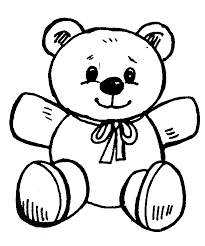                                                                                                                             October 27, 2023Teaching children of God the skills needed for a lifetime of learning, worshipping and caring so that the world sees Jesus in them.Dear Parents, Don’t forget TRUNK OR TREAT THIS COMING SUNDAY, FROM 3-5 PM!  Trunks in the parking lot, and games and activities in the gym!Our Jesus Time was a little different this week.   We began our booklet on “God Made Pumpkins”.  This goes with “The Pumpkin Patch Parable” by Liz Curtis Higgs.  This book teaches about the growth of pumpkins in the patch.  Near the end of the story, the farmer chooses a pumpkin to carve into a Jack-O-Lantern.  We learned that a PARABLE is a story that Jesus told when He still lived here on earth.  It would teach a lesson.  The lesson that this story taught was to LET OUR LIGHT SHINE.  Treat others with happiness, kindness and nice ways.  Let them see Jesus’ love in you.  We’re trying to put this lesson “into action”.We worked with the letter “Hh” this week.  Ask your child what the nick name of this letter is.  Have them show you why.  We met Happy Hippo as our puppet, along with Harvey Hare, to help us with the sound. We worked with the beginning letters of NAMES--always remembering to use a capital letter for the first letter of a name.  We added the word my, can, he and am to our word list.  Practice reading.  Keep a running list.  These words are SIGHT WORDS, and the children should be able to read them ON SIGHT.  Many of the children are doing an excellent job of reading the few words that we’ve had.  Don’t let the list grow anymore before you begin to practice.  The Books in a Bag continue to come home weekly.  These reinforce our sight words.   In math, we continue some more exposure to one to one matching activities, along with identifying the number that comes next, or before a word.  I know that many of you are thinking that is a waste of time, as your child knows how to count.  That doesn’t mean that they can always identify, and write for memory the missing number.   Congratulations to the following Books Read Certificate earners.  Alana has reached the 150 Books Read point, Althea, Jackson, and Kennedy at 100, Jamour and Savannah at 50.  All of these are great milestones. WAY TO GO! The Happy Sacks for NEXT week will come home on Monday with Jayden, Jamour, Jada, and Jackson.   We will be anxiously awaiting your “I” thing to share with us.  Those Happy Sacks are exciting parts of our day.  We can’t wait to see what’s inside.  Sorry about the vowel.  I know those are more difficult.  Happy 6th Birthday to Amora!  She is featured on the class Web Page this week.  Welcome to the “Club” of 6 year olds, friend.  We pray that God keep you in His loving care.Back on Super Hero Day, we had a couple classmates bring special treats for us—just to celebrate the fun.  Thanks to Jamour and Cortnee for the special treats.I hope that you were able to glance at the Veteran’s Wall, and if you submitted names, perhaps you were able to find yours.  We are in the process of making a thank you sheet for various veterans. We are recognizing 175 Veteran’s from our school family here.   We are coloring a picture, and writing some words of thanks.  Some of the older children in the school are writing an actual letter of thanks.  I’m looking upon this as a learning experience, as we discover what these Military folks have done, and are doing for us and our country.  Just a reminder that there is no school next Friday, November 3.  Teachers have Professional Development that day.  The letter paper will come home on Monday, along with the next Book in a Bag. Today was the Fall Party.  At the time this letter is being typed, I haven’t witnessed the party, but I’ve gotten a verbal preview.  It sounds like great fun.  We thank those who helped with the planning and provided the supplies, AND those who helped out.  Fun times.  Have a fun-filled weekend.Blessings~Doris Eggers